长虹路社区新时代文明实践站邻里互助志愿服务活动情况登记表活动时间2024年1月12日9:00-11:00活动地点岳纺篮球场活动主题开展免费义诊 为民服务志愿活动开展免费义诊 为民服务志愿活动开展免费义诊 为民服务志愿活动参加活动人员居民60余人居民60余人居民60余人活动情况小结   2024年1月12日上午，长虹路社区新时代文明实践站组织开展免费义诊 为民服务志愿活动，为了普及广大居民的健康知识，提高居民健康水平和幸福感，医护志愿者在现场为居民提供测血压、量血糖基本检查，还进行内科、外科专业医生一对一会诊等服务，社区工作人员在现场耐心地安排引导，医护志愿者热情周到地服务，并根据每位老人的健康状况，给予了科学的建议。   2024年1月12日上午，长虹路社区新时代文明实践站组织开展免费义诊 为民服务志愿活动，为了普及广大居民的健康知识，提高居民健康水平和幸福感，医护志愿者在现场为居民提供测血压、量血糖基本检查，还进行内科、外科专业医生一对一会诊等服务，社区工作人员在现场耐心地安排引导，医护志愿者热情周到地服务，并根据每位老人的健康状况，给予了科学的建议。   2024年1月12日上午，长虹路社区新时代文明实践站组织开展免费义诊 为民服务志愿活动，为了普及广大居民的健康知识，提高居民健康水平和幸福感，医护志愿者在现场为居民提供测血压、量血糖基本检查，还进行内科、外科专业医生一对一会诊等服务，社区工作人员在现场耐心地安排引导，医护志愿者热情周到地服务，并根据每位老人的健康状况，给予了科学的建议。活动图片文字说明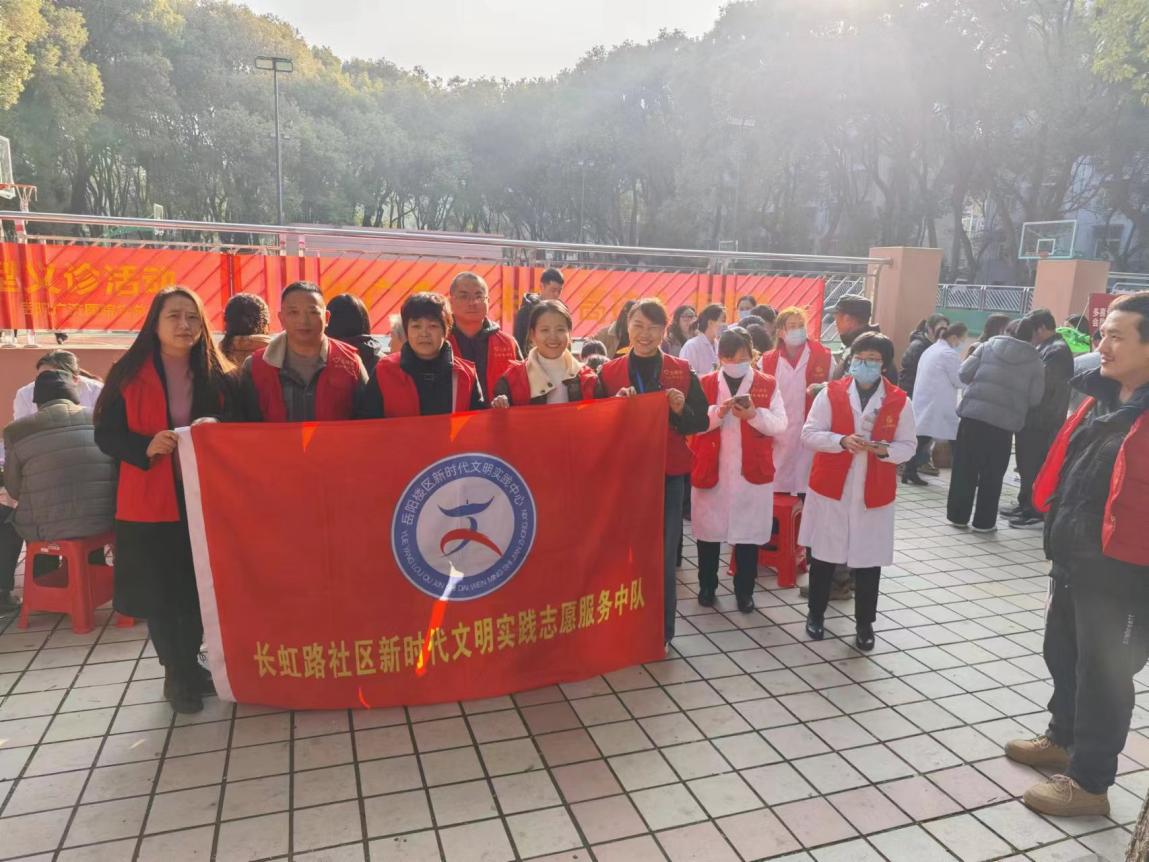 图为：  2024年1月12日长虹路社区新时代文明实践站在岳纺篮球场开展免费义诊 为民服务志愿活动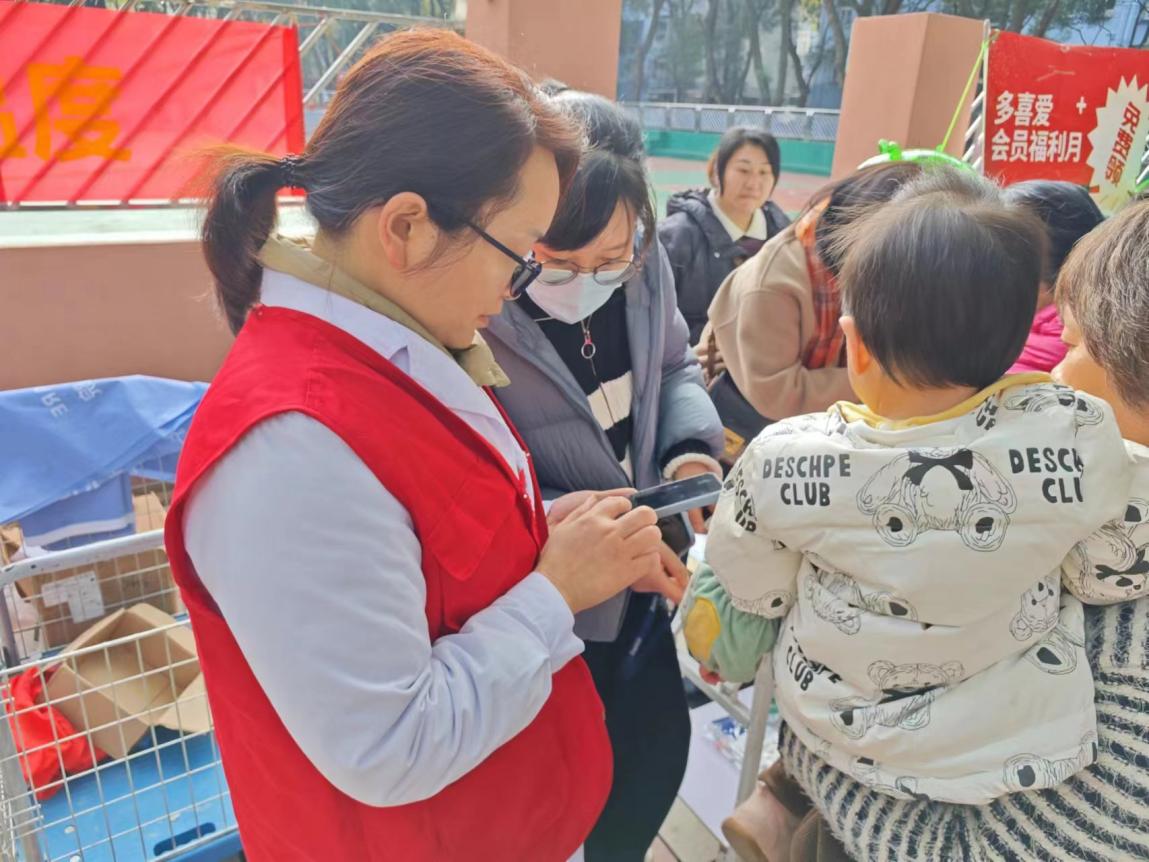 图为：  2024年1月12日长虹路社区新时代文明实践站在岳纺篮球场开展免费义诊 为民服务志愿活动